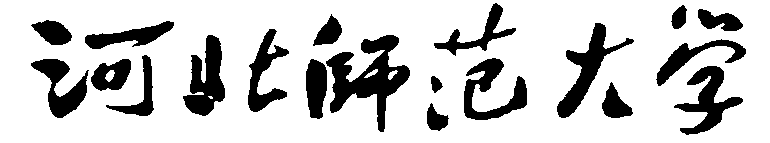 学术型研究生指导教师简况表河北师范大学学位评定委员会办公室制年  月  日填填 表 说 明1、封面：申请岗位填写“博士生导师”或“硕士生导师”；学科门类名称、一级学科名称及代码须按照国务院学位委员会2011年颁布的《学位授予和人才培养学科目录》填写；二级学科名称及代码须按照国务院学位委员会、原国家教委1997年颁布的《授予博士、硕士学位和培养研究生的学科、专业目录》填写。填写“一级学科名称（代码）”的正确方法为（以生物学为例）：生物学（0710）。填写“工作单位”时，本校教师填写学院（研究所、中心等）名称，申请我校兼职导师的外单位人员填写其人事关系所在单位的全称。2、第1页 “是否兼职” 一栏填写是或否。我校人员填写“否” ,人事关系未在我校的外单位人员填写“是”。3、第2-3页Ⅱ-1、Ⅱ-2、Ⅱ-3，署名次序一栏分别填写成果、著作、论文的署名次序。Ⅱ-4中“本人担任工作”填写负责人、第一主研人、第二主研人等依此类推。4、第3页Ⅱ-3中，凡被SCI、EI、ISTP、SSCI、A&HCI、ISSHP收录的文章，须在“发表刊物”一栏中用括号注明索引类别。5、第4页Ⅲ-1中“学生类别”填写博士生、硕士生。6、本表所填写内容必须真实准确，有据可查。7、格式要求：本表要求使用5号仿宋字体填写打印。同一栏目中分列填写的同一相关内容要求水平靠左对齐，垂直靠上对齐。8、本表须限用A4规格纸张双面打印或复印，左侧装订。复制本表时应保持原格式、大小不变，装订要整齐美观。Ⅰ 基本情况Ⅱ 科学研究Ⅲ 教学与人才培养Ⅳ 审核意见申请人姓名、职称:申 请 岗 位:学科门类名称:一级学科名称(代码):二级学科名称(代码):工作单位:姓    名姓    名性别性别性别出生年月出生年月出生年月出生年月民族民族民族民族照片照片照片照片照片照片政治面貌政治面貌行政职务行政职务行政职务籍贯籍贯籍贯籍贯照片照片照片照片照片照片专业技术职务及任职时间专业技术职务及任职时间专业技术职务及任职时间专业技术职务及任职时间专业技术职务及任职时间专业技术职务及任职时间是否兼职是否兼职是否兼职照片照片照片照片照片照片最高学位、最后学历(毕业时间、学校、专业）最高学位、最后学历(毕业时间、学校、专业）最高学位、最后学历(毕业时间、学校、专业）最高学位、最后学历(毕业时间、学校、专业）最高学位、最后学历(毕业时间、学校、专业）最高学位、最后学历(毕业时间、学校、专业）照片照片照片照片照片照片工作单位(至院、所)工作单位(至院、所)工作单位(至院、所)工作单位(至院、所)工作单位(至院、所)工作单位(至院、所)研究方向研究方向研究方向研究方向研究方向研究方向学术团体任职情况学术团体任职情况学术团体任职情况学术团体任职情况学术团体任职情况学术团体任职情况外语语种及熟练程度外语语种及熟练程度外语语种及熟练程度外语语种及熟练程度外语语种及熟练程度外语语种及熟练程度身  份  证  号  码身  份  证  号  码身  份  证  号  码身  份  证  号  码身  份  证  号  码身  份  证  号  码联系方式办公电话办公电话办公电话移动电话移动电话移动电话移动电话家庭电话家庭电话家庭电话联系方式E-mailE-mailE-mail个 人 简 历（从大学填起）个 人 简 历（从大学填起）个 人 简 历（从大学填起）个 人 简 历（从大学填起）个 人 简 历（从大学填起）个 人 简 历（从大学填起）个 人 简 历（从大学填起）个 人 简 历（从大学填起）个 人 简 历（从大学填起）个 人 简 历（从大学填起）个 人 简 历（从大学填起）个 人 简 历（从大学填起）个 人 简 历（从大学填起）个 人 简 历（从大学填起）个 人 简 历（从大学填起）个 人 简 历（从大学填起）个 人 简 历（从大学填起）个 人 简 历（从大学填起）个 人 简 历（从大学填起）个 人 简 历（从大学填起）个 人 简 历（从大学填起）个 人 简 历（从大学填起）个 人 简 历（从大学填起）个 人 简 历（从大学填起）个 人 简 历（从大学填起）个 人 简 历（从大学填起）个 人 简 历（从大学填起）个 人 简 历（从大学填起）个 人 简 历（从大学填起）个 人 简 历（从大学填起）个 人 简 历（从大学填起）个 人 简 历（从大学填起）个 人 简 历（从大学填起）个 人 简 历（从大学填起）起止年月起止年月起止年月学习或工作单位学习或工作单位学习或工作单位学习或工作单位学习或工作单位学习或工作单位学习或工作单位学习或工作单位学习或工作单位学习或工作单位学习或工作单位学习或工作单位学习或工作单位学习或工作单位学习或工作单位学习或工作单位学习或工作单位学习或工作单位学习或工作单位学习或工作单位学习或工作单位学习或工作单位学习或工作单位学习或工作单位学习或工作单位学习或工作单位任何职务任何职务任何职务任何职务任何职务近五年科学研究情况汇总近五年科学研究情况汇总近五年科学研究情况汇总近五年科学研究情况汇总近五年科学研究情况汇总近五年科学研究情况汇总近五年科学研究情况汇总近五年科学研究情况汇总近五年科学研究情况汇总近五年科学研究情况汇总近五年科学研究情况汇总近五年科学研究情况汇总 获奖成果共      项；其中：国家级     项；省（部）级     项。 获奖成果共      项；其中：国家级     项；省（部）级     项。 获奖成果共      项；其中：国家级     项；省（部）级     项。 获奖成果共      项；其中：国家级     项；省（部）级     项。 获奖成果共      项；其中：国家级     项；省（部）级     项。 获奖成果共      项；其中：国家级     项；省（部）级     项。 获奖成果共      项；其中：国家级     项；省（部）级     项。 获奖成果共      项；其中：国家级     项；省（部）级     项。 获奖成果共      项；其中：国家级     项；省（部）级     项。 获奖成果共      项；其中：国家级     项；省（部）级     项。 获奖成果共      项；其中：国家级     项；省（部）级     项。 获奖成果共      项；其中：国家级     项；省（部）级     项。 在国内外学术刊物（会议）上发表论文共     篇。在学术刊物发表    篇，在学术会议发表    篇，SCI、EI、ISTP、SSCI、A&HCI、ISSHP收录    篇。 在国内外学术刊物（会议）上发表论文共     篇。在学术刊物发表    篇，在学术会议发表    篇，SCI、EI、ISTP、SSCI、A&HCI、ISSHP收录    篇。 在国内外学术刊物（会议）上发表论文共     篇。在学术刊物发表    篇，在学术会议发表    篇，SCI、EI、ISTP、SSCI、A&HCI、ISSHP收录    篇。 在国内外学术刊物（会议）上发表论文共     篇。在学术刊物发表    篇，在学术会议发表    篇，SCI、EI、ISTP、SSCI、A&HCI、ISSHP收录    篇。 在国内外学术刊物（会议）上发表论文共     篇。在学术刊物发表    篇，在学术会议发表    篇，SCI、EI、ISTP、SSCI、A&HCI、ISSHP收录    篇。 在国内外学术刊物（会议）上发表论文共     篇。在学术刊物发表    篇，在学术会议发表    篇，SCI、EI、ISTP、SSCI、A&HCI、ISSHP收录    篇。 在国内外学术刊物（会议）上发表论文共     篇。在学术刊物发表    篇，在学术会议发表    篇，SCI、EI、ISTP、SSCI、A&HCI、ISSHP收录    篇。 在国内外学术刊物（会议）上发表论文共     篇。在学术刊物发表    篇，在学术会议发表    篇，SCI、EI、ISTP、SSCI、A&HCI、ISSHP收录    篇。 在国内外学术刊物（会议）上发表论文共     篇。在学术刊物发表    篇，在学术会议发表    篇，SCI、EI、ISTP、SSCI、A&HCI、ISSHP收录    篇。 在国内外学术刊物（会议）上发表论文共     篇。在学术刊物发表    篇，在学术会议发表    篇，SCI、EI、ISTP、SSCI、A&HCI、ISSHP收录    篇。 在国内外学术刊物（会议）上发表论文共     篇。在学术刊物发表    篇，在学术会议发表    篇，SCI、EI、ISTP、SSCI、A&HCI、ISSHP收录    篇。 在国内外学术刊物（会议）上发表论文共     篇。在学术刊物发表    篇，在学术会议发表    篇，SCI、EI、ISTP、SSCI、A&HCI、ISSHP收录    篇。 出版学术专著（译著）共     部。 出版全国统编教材共      部。 出版学术专著（译著）共     部。 出版全国统编教材共      部。 出版学术专著（译著）共     部。 出版全国统编教材共      部。 出版学术专著（译著）共     部。 出版全国统编教材共      部。 出版学术专著（译著）共     部。 出版全国统编教材共      部。 出版学术专著（译著）共     部。 出版全国统编教材共      部。 出版学术专著（译著）共     部。 出版全国统编教材共      部。 出版学术专著（译著）共     部。 出版全国统编教材共      部。 出版学术专著（译著）共     部。 出版全国统编教材共      部。 出版学术专著（译著）共     部。 出版全国统编教材共      部。 出版学术专著（译著）共     部。 出版全国统编教材共      部。 出版学术专著（译著）共     部。 出版全国统编教材共      部。 近三年承担的科研项目共     项；其中：国家级    项；省（部）级    项。 近三年承担的科研项目共     项；其中：国家级    项；省（部）级    项。 近三年承担的科研项目共     项；其中：国家级    项；省（部）级    项。 近三年承担的科研项目共     项；其中：国家级    项；省（部）级    项。 近三年承担的科研项目共     项；其中：国家级    项；省（部）级    项。 近三年承担的科研项目共     项；其中：国家级    项；省（部）级    项。 近三年承担的科研项目共     项；其中：国家级    项；省（部）级    项。 近三年承担的科研项目共     项；其中：国家级    项；省（部）级    项。 近三年承担的科研项目共     项；其中：国家级    项；省（部）级    项。 近三年承担的科研项目共     项；其中：国家级    项；省（部）级    项。 近三年承担的科研项目共     项；其中：国家级    项；省（部）级    项。 近三年承担的科研项目共     项；其中：国家级    项；省（部）级    项。 近三年支配的科研经费共       万元，年均      万元。 近三年支配的科研经费共       万元，年均      万元。 近三年支配的科研经费共       万元，年均      万元。 近三年支配的科研经费共       万元，年均      万元。 近三年支配的科研经费共       万元，年均      万元。 近三年支配的科研经费共       万元，年均      万元。 近三年支配的科研经费共       万元，年均      万元。 近三年支配的科研经费共       万元，年均      万元。 近三年支配的科研经费共       万元，年均      万元。 近三年支配的科研经费共       万元，年均      万元。 近三年支配的科研经费共       万元，年均      万元。 近三年支配的科研经费共       万元，年均      万元。Ⅱ-1 五年来获奖的主要科研成果及鉴定项目清单Ⅱ-1 五年来获奖的主要科研成果及鉴定项目清单Ⅱ-1 五年来获奖的主要科研成果及鉴定项目清单Ⅱ-1 五年来获奖的主要科研成果及鉴定项目清单Ⅱ-1 五年来获奖的主要科研成果及鉴定项目清单Ⅱ-1 五年来获奖的主要科研成果及鉴定项目清单Ⅱ-1 五年来获奖的主要科研成果及鉴定项目清单Ⅱ-1 五年来获奖的主要科研成果及鉴定项目清单Ⅱ-1 五年来获奖的主要科研成果及鉴定项目清单Ⅱ-1 五年来获奖的主要科研成果及鉴定项目清单Ⅱ-1 五年来获奖的主要科研成果及鉴定项目清单Ⅱ-1 五年来获奖的主要科研成果及鉴定项目清单序号成 果、项 目 名 称成 果、项 目 名 称署名次序署名次序获奖日期获奖日期获奖日期获奖名称、等级或组织鉴定单位获奖名称、等级或组织鉴定单位获奖名称、等级或组织鉴定单位获奖名称、等级或组织鉴定单位Ⅱ-2 五年来出版的主要学术专著、译著、全国统编教材清单Ⅱ-2 五年来出版的主要学术专著、译著、全国统编教材清单Ⅱ-2 五年来出版的主要学术专著、译著、全国统编教材清单Ⅱ-2 五年来出版的主要学术专著、译著、全国统编教材清单Ⅱ-2 五年来出版的主要学术专著、译著、全国统编教材清单Ⅱ-2 五年来出版的主要学术专著、译著、全国统编教材清单Ⅱ-2 五年来出版的主要学术专著、译著、全国统编教材清单Ⅱ-2 五年来出版的主要学术专著、译著、全国统编教材清单Ⅱ-2 五年来出版的主要学术专著、译著、全国统编教材清单Ⅱ-2 五年来出版的主要学术专著、译著、全国统编教材清单Ⅱ-2 五年来出版的主要学术专著、译著、全国统编教材清单Ⅱ-2 五年来出版的主要学术专著、译著、全国统编教材清单序号著 作 名 称著 作 名 称署名次序署名次序出版日期出版日期出版日期出 版 单 位出 版 单 位出 版 单 位出 版 单 位Ⅱ-3 五年来发表的具有代表性学术论文清单Ⅱ-3 五年来发表的具有代表性学术论文清单Ⅱ-3 五年来发表的具有代表性学术论文清单Ⅱ-3 五年来发表的具有代表性学术论文清单Ⅱ-3 五年来发表的具有代表性学术论文清单Ⅱ-3 五年来发表的具有代表性学术论文清单Ⅱ-3 五年来发表的具有代表性学术论文清单Ⅱ-3 五年来发表的具有代表性学术论文清单Ⅱ-3 五年来发表的具有代表性学术论文清单Ⅱ-3 五年来发表的具有代表性学术论文清单Ⅱ-3 五年来发表的具有代表性学术论文清单Ⅱ-3 五年来发表的具有代表性学术论文清单Ⅱ-3 五年来发表的具有代表性学术论文清单序号论  文  名  称论  文  名  称论  文  名  称署名次序署名次序署名次序发表日期发表日期发表刊物（索引情况）发表刊物（索引情况）发表刊物（索引情况）发表刊物（索引情况）Ⅱ-4 三年来承担的主要科研项目清单Ⅱ-4 三年来承担的主要科研项目清单Ⅱ-4 三年来承担的主要科研项目清单Ⅱ-4 三年来承担的主要科研项目清单Ⅱ-4 三年来承担的主要科研项目清单Ⅱ-4 三年来承担的主要科研项目清单Ⅱ-4 三年来承担的主要科研项目清单Ⅱ-4 三年来承担的主要科研项目清单Ⅱ-4 三年来承担的主要科研项目清单Ⅱ-4 三年来承担的主要科研项目清单Ⅱ-4 三年来承担的主要科研项目清单Ⅱ-4 三年来承担的主要科研项目清单Ⅱ-4 三年来承担的主要科研项目清单项目、课题名称（下达编号）项目、课题名称（下达编号）项目来源项目来源项目来源项目来源起讫时间起讫时间起讫时间起讫时间本人担任工    作科研经费（万元）科研经费（万元）Ⅲ-1  近五年在国内外协助指导或指导博士、硕士研究生情况Ⅲ-1  近五年在国内外协助指导或指导博士、硕士研究生情况Ⅲ-1  近五年在国内外协助指导或指导博士、硕士研究生情况Ⅲ-1  近五年在国内外协助指导或指导博士、硕士研究生情况Ⅲ-1  近五年在国内外协助指导或指导博士、硕士研究生情况Ⅲ-1  近五年在国内外协助指导或指导博士、硕士研究生情况Ⅲ-1  近五年在国内外协助指导或指导博士、硕士研究生情况Ⅲ-1  近五年在国内外协助指导或指导博士、硕士研究生情况Ⅲ-1  近五年在国内外协助指导或指导博士、硕士研究生情况Ⅲ-1  近五年在国内外协助指导或指导博士、硕士研究生情况学生类别学生类别一级学科或学科专业时    间人数人数获学位人数获学位人数国别、学校国别、学校Ⅲ-2  本人能够主讲的研究生课程情况Ⅲ-2  本人能够主讲的研究生课程情况Ⅲ-2  本人能够主讲的研究生课程情况Ⅲ-2  本人能够主讲的研究生课程情况Ⅲ-2  本人能够主讲的研究生课程情况Ⅲ-2  本人能够主讲的研究生课程情况Ⅲ-2  本人能够主讲的研究生课程情况Ⅲ-2  本人能够主讲的研究生课程情况Ⅲ-2  本人能够主讲的研究生课程情况Ⅲ-2  本人能够主讲的研究生课程情况时  间课  程  名  称课  程  名  称课  程  名  称课  程  名  称学 时学 时授课对象授课对象是否开设表中填报的信息真实、准确，有据可查。承担由此材料不真实性问题所带来的一切后果和法律责任。以上特此承诺。申请人签名：年   月   日表中填报的信息真实、准确，有据可查。承担由此材料不真实性问题所带来的一切后果和法律责任。以上特此承诺。申请人签名：年   月   日表中填报的信息真实、准确，有据可查。承担由此材料不真实性问题所带来的一切后果和法律责任。以上特此承诺。申请人签名：年   月   日表中填报的信息真实、准确，有据可查。承担由此材料不真实性问题所带来的一切后果和法律责任。以上特此承诺。申请人签名：年   月   日表中填报的信息真实、准确，有据可查。承担由此材料不真实性问题所带来的一切后果和法律责任。以上特此承诺。申请人签名：年   月   日表中填报的信息真实、准确，有据可查。承担由此材料不真实性问题所带来的一切后果和法律责任。以上特此承诺。申请人签名：年   月   日表中填报的信息真实、准确，有据可查。承担由此材料不真实性问题所带来的一切后果和法律责任。以上特此承诺。申请人签名：年   月   日表中填报的信息真实、准确，有据可查。承担由此材料不真实性问题所带来的一切后果和法律责任。以上特此承诺。申请人签名：年   月   日表中填报的信息真实、准确，有据可查。承担由此材料不真实性问题所带来的一切后果和法律责任。以上特此承诺。申请人签名：年   月   日表中填报的信息真实、准确，有据可查。承担由此材料不真实性问题所带来的一切后果和法律责任。以上特此承诺。申请人签名：年   月   日学院对申请人评价及推荐意见：经学院审查，本材料信息填写真实、准确，“代表性成果清单”等相关佐证材料和数据准确无误、真实可靠，申请人无学术不端和学术失范行为，同意推荐。学院负责人（签字）：                （公章）年   月   日分委员会审核意见：        分委员会主席（签字）：               年   月   日校学位评定委员会意见：（公章）主席（签章）：                       年   月   日 备注：